1 июня210 лет со дня рожденияМихаила Ивановича Глинки (1804—1857),русского композитора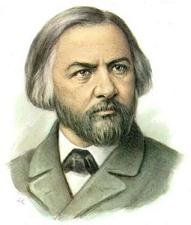 Михаил Иванович Глинка (1804—1857) – великий русский композитор. Родился 20 мая 1804 года в Новоспасском Смоленской губернии. Играть на фортепиано в своей биографии М. Глинка стал уже в десятилетнем возрасте. С 1817 года он стал обучаться в Благородном пансионе при педагогическом институте Санкт-Петербурга. Закончив пансион, все свое время посвящал музыке. Тогда же в биографии Глинки были созданы первые сочинения. Как настоящему творцу, Глинке не до конца нравятся свои произведения, он стремится расширить бытовой жанр музыки. После путешествия на Кавказ отправляется в Италию, Германию. Под влиянием итальянских композиторов Беллини, Доницети Глинка меняет свой музыкальный стиль. Затем в Берлине в биографии Михаила Глинки велись работы над полифонией, композицией, инструментовкой. Вернувшись в Россию, Глинка с усердием работал над национальной оперой «Иван Сусанин». Её премьера в 1936 году в Большом театре Петербурга обернулась громадным успехом. Премьера следующей оперы «Руслан и Людмила» в 1842 году уже не была такой громкой. Сильная критика подтолкнула композитора к уезду, он покинул Россию, отправившись во Францию, Испанию, лишь в 1847 году вернулся на родину. Множество произведений в биографии композитора Глинки были написаны во время заграничных поездок. С 1851 года в Петербурге он преподавал пение, подготавливал оперы. Под его влиянием формировалась русская классическая музыка. Уехав в Берлин в 1856 году, Глинка скончался там в феврале 1857. Песен и романсов Глинки насчитывается около 20. Также он написал 6 симфонических, несколько камерно-инструментальных произведений, две оперы. Музей Глинки расположен в Новоспасском селе.